Регистрационный №__________ОБРАЗЕЦ                                                                                             Дата подачи__________________ЗАЯВКАНА ЭТИЧЕСКУЮ ЭКСПЕРТИЗУНУО «Казахстанско-Российский медицинский университет»Документов научно-исследовательской работы на тему:«_____________________________________________________________________»(название исследования/программы/проекта)ДЕКЛАРАЦИЯ ИССЛЕДОВАТЕЛЯИнформация, представленная в заявке, является точной, согласно моим суждениям и знаниям. Я беру на себя ответственность за проведение данного исследования и соглашаюсь соблюдать этические принципы Университета и руководства для исследований с участием человека в качестве испытуемого и/или других документов, предлагаемые Локальной этической комиссией. Я гарантирую, что данные исследования собираются и хранятся в соответствии с требованиями Университета.Я, вместе с моими co-исследователями и техническим персоналом, имею соответствующие квалификации, опыт и доступ к материально-техническим средствам, чтобы провести исследование, как описано в приложенной документации, и буду в состоянии справиться с любыми чрезвычайными ситуациями и/или непредвиденными обстоятельствами, которые могут возникнуть во время или в результате проведения предложенного исследования. ___________________________________(Подпись исследователя)«_________»___________________20__ г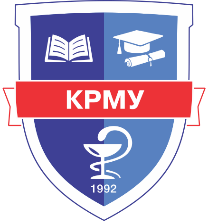 «ҚАЗАҚСТАН-РЕСЕЙМЕДИЦИНАЛЫҚ УНИВЕРСИТЕТІ» МЕББМНУО «КАЗАХСТАНСКО-РОССИЙСКИЙМЕДИЦИНСКИЙ УНИВЕРСИТЕТ»Руководитель исследования(ФИО, научная степень, должность)Кафедра/Факультет/Центр/КлиникаИсследователи(ФИО, научная степень, должность)Кафедра/Факультет/Центр/Клиника(для студентов: курс, факультет)